附件2023年第十期知识产权质押融资入园惠企活动议程报名二维码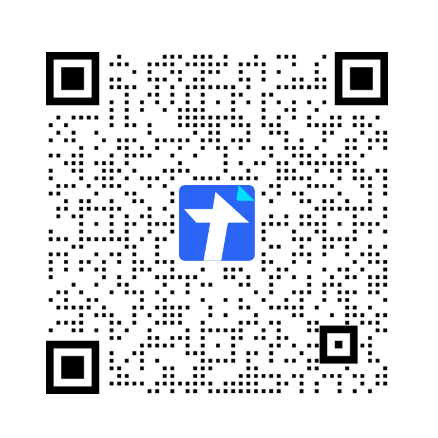 （联系人：张先生，电话：0755-26924430）活动议程活动议程活动议程培训时间2023年8月3日（周四）14:00-16:302023年8月3日（周四）14:00-16:30培训地址深圳市宝安区银田路湾区新技术新产品展示中心六楼宝安区知识产权保护中心多功能厅深圳市宝安区银田路湾区新技术新产品展示中心六楼宝安区知识产权保护中心多功能厅时间议程主讲单位/主讲人14:00-14:30签到/14:30-14:35主持人开场/14:35-14:45宝安区知识产权金融政策宣讲宝安区企业服务中心14:45-15:00交通银行金融惠企方案介绍交通银行15:00-15:15知识产权质押融资兴业银行定制金融服务方案兴业银行15:15-15:30江苏银行科技金融陪伴成长计划江苏银行15:30-15:45中国银行普惠金融综合服务体系中国银行15:45-16:00现场交流/16:00-16:30知识产权质押融资、证券化及知识产权价值评估中国（南方）知识产权运营中心